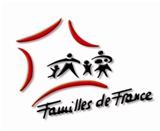 IDENTITÉ :Fédération/association :      Adresse :       Localité :       	Code Postal :      Tél. :                          / E-mail :      	Nom du Président :      (En annexe 1 remplir le formulaire de composition de votre Conseil d’administration)Site :      		Bulletin d’information papier (fréquence) :                                 Newsletter (fréquence) :      Date de votre prochaine Assemblée Générale :      FONCTIONNEMENT :Partenariats  	Participation REAAP (Réseau d’Ecoute, d’Appui et d’Accompagnement des Parents)  	Partenariat CAF	Partenariat Contrat de Ville (dans le cadre de la politique de la Ville) 	Partenariat Agence Régionale de Santé 	Partenariat Commune, Communauté de communes 	Partenariat Conseil départemental 	Partenariat Région 	Partenariat privé (mécénat, mécénat de compétence, …)Action de prévention /sensibilisation : cochez les cases si ouiEtablissement/structure Petite enfance  Relais assistant(e) maternel(le)      Lieu d’accueil enfant-parent (L.A.E.P)Soutien scolaireAccueil collectif de mineursSoutien à la parentalitéSanté Visite hôpital, visite maternité Convention de bénévolat avec établissements médicaux-sociauxAUTRES ACTIVITES ASSOCIATIVES :Evènement :	Bourse d’échange	Vide grenier, dressing…	Spectacle / Arbre Noël / Carnaval / Loto /Kermesse 	Fête de la famille	Fête des mères/pères/grands parents	Marché de Noël	Participation au comité des fêtes	Repas, goûter, thé dansant…	Portes ouvertes, forum, ExpositionAction sociale	Aide aux démarches administratives	Atelier recherche d’emploi	Epicerie sociale	Vestiaire	Service courrier	Ecrivain publicMédiation sociale	Visite personnes isolées à domicile	Visite maternité	Visite détenus	Accompagnement des familles de détenus	Accompagnement des familles migrantes	Visite maison de retraiteFormation 	Cours informatique	Cours de langue	Lutte contre l’illettrisme et analphabétisme	Formation BAFA	Préparation au brevet national de secourisme	Gestes de premiers secours	Formation de baby-sitter	Bilan de compétencesNombre de personnes formées à l’année :      Loisirs	Loisirs créatifs	Loisirs sportifs	Arts vivants	Sorties et visites familiales, culturelles, sportives…Vacances		Meublé collectif 	Meublé individuel 	CampingAvantages aux adhérents	Réduction loisirs 	Achats groupés	Aide financière (bon cadeau, prime, etc.)	Remise chez les commerçants	Mutuelle	Prêt de matériel / articles puériculture	Location de salle / vaisselleCollectes et dons	Don aux écoliers	Colis aux familles 	Collecte de médicaments	Don jouets	Participation/soutien œuvre caritative, humanitaire (Téléthon, Banque Alimentaire…) Services à la personne	Aide administrative 	Accompagnement  déplacement des enfants /   pédibus	Aide-ménagère	Aide aux devoirs	Animation anniversaires, fêtes	Baby sitting et garde à domicile	Bricolage	Courses et aide au repas	Cours à domicile hors aide aux devoirs	Jardinage	Portage de repas	Soins esthétiques	Soutien informatique	Surveillance de résidence	Visite à domicile (malade/naissance)	Covoiturage	Transport scolaire	Transport social ou sanitaire	Accompagnement des personnes âgées	Accompagnement personnes en milieu hospitalierType de services :	Mise en relation Précisez nombre de bénévoles :      	Echange de service Précisez nombre de bénévoles :      	Professionnel Précisez nombre de salariés :      Nombre d’heures de serviceAutre(s) activité(s)	REPRÉSENTATIONS :     (se référer à la liste des établissements ou organismes en annexe 2)AdhérentsBénévoles SalariésNombre      PermanenceNb heures de permanence/anNb heures bénévolatNb demandes reçuesHoraires de permanenceAccueil et information des famillesEspace de Vie Sociale (EVS)Point Info Familles (PIF)Maison pour les famillesCentre social et familialAccueil santé/handicapAccueil informations addictionsAccueil violences/ délinquanceDéfense des consommateursSurendettementMicro créditLogementAccès aux droitsPrime d’activitéMutualisationCochez la case pour ouiAchats groupésRéductions loisirsMutuelle santé                           ACTIONS PROPOSÉESTHÉMATIQUES                           ACTIONS PROPOSÉESTHÉMATIQUESIntervention milieu scolaireFormation bénévolesAtelierForumNombre de participants Budget/ économie Opération HABITAXEBudget/ économie SurendettementBudget/ économie Éducation au budgetEducation Enfance et médiaEducation « Le Cours des parents » Education Droits de l’enfantEducation Lire et faire LireEducation Harcèlement en milieu scolaireDévelop. durableLa marmite des familles Dévelop. durableLa marmite anti-gaspiDévelop. durableFamily RandoDévelop. durableSemaine européenne développement durableDévelop. durableSemaine européenne de réduction des déchetsDévelop. durableAutre action/événement développement durableSanté « Un fruit à la récré »Santé Semaine bleueSanté Prévention de la dépendance/bien vieillirSanté Prévention suicideSanté AddictionsSanté Education sexuelle et affective Santé Sentez-vous sport/ familiathlonNombre de structure(s)Nombre de berceauxNombre d’enfants porteur d’un handicapNombre de familles en recherche d’emploi, insertionMulti accueilHalte-garderieMicro-crèche Crèche familialeNombre de lieu(x)Nombre  de participantsNombre de bénévolesNombre salariésContrat local de soutien à la scolarité (CLAS)Soutien scolaire hors CLASNb de lieu(x) d’accueil collectifNb d’enfants accueillisNombre de salariésNb enfants  porteur d’un handicapNb de familles en recherche d’emploi, insertion …PériscolaireCLSH Centre de loisirs sans hébergementCLH Centre de loisirs avec hébergementColonie, camp, mini campCantine scolaireServices : Cochez la case pour ouiMédiation familialConseil conjugal et familialEspace de rencontre parents-enfants Lieux d’accueil et d’activités parents enfant (médiathèque, ludothèque, bibliothèques)Groupe de parolesNombre de séancesThème(s)Nb de personnes concernéesThèmes du groupe de paroles : Nombre de séancesIntitulé (s)Nb de personnes concernéesMaladieDépendance et handicapDeuilPrévention suicideDrogue et toxicomanieaidants familiauxThèmes  de l’évènementielDateLieuNb de participantsThèmes de la formationDateIntitulé(s)Nb de participantsNom de l’établissement, de l’organisme, du conseil, de la commission …Au nom de Familles de FranceAu nom de l’UDAFNom(s) des représentant(s)Adresse(s) mail(s)Un compte-rendu de représentation 2017, a-t-il été envoyé au national ?Annexe 1Composition du Conseil d’administrationFonction au sein du bureauNomPrénomProfessionAdresse mailTéléphoneAnnexe 2Liste des établissements ou organismes pour les représentationsHABITAT CADRE DE VIEADIL  Agence départementale d’Information sur le LogementCRH  Comité régional de l’habitatOPHLM  Organisme d'habitations à loyer modéréOPAC  Office public d’aménagement et de constructionCLAH Commission locale d'amélioration de l'habitatOPH Office public de l'habitatCODAL  Comité départemental d’aide au logementCommission DALO Droit au logement opposableCCAPEX Commission de coordination des actions de prévention des expulsions.CLU Commission logement uniqueSEM Habitat société d'économie mixte FFSL Fond de solidarité pour le logementCAUE Conseil d’architecture, d’urbanisme et de l’environnementANAH Agence nationale de l'habitatP.A.C.T Réseau associatif au service des personnes et des familles, pour l'amélioration de l'habitat et du cadre de vie,Commission conciliationTravaux et attribution de logementsCommission communale des taxisCommission consultative gestion des déchetsConseil départemental plan prévention des déchetsCODERST Conseil départemental de l’environnement et des risques sanitaires et technologiquesSyndicat Intercommunal d’ElectricitéSÉCURITÉ SOCIALECAFCPAM caisse primaire d'assurance maladieMSA Mutualité sociale agricoleCARSAT Caisse d'assurance retraite et de la santé au travailENSEIGNEMENT-ÉDUCATION-ENFANCECLAS Contrat local d'accompagnement à la scolaritéCommission de soutien de la fonction parentaleConseil  famille du départementCommission départementale petite enfanceCommission départementale des services aux famillesCommission départementale de soutien à la parentalitéConseil de sécurité et de prévention de la délinquanceCISPD Conseil local ou intercommunal de prévention de la délinquanceREAAP Réseau d'écoute d'appui et d'accompagnement à la parentalitéCommission d'attribution des places en crèchesConseil départemental à l’éducationCentre d'information droits de femmesCommission violence faites aux femmesCommission d'agrément pour adoptionCESC comité d'éducation à la santé et à la citoyennetéCDOA Commission départementale de l’orientationCommission de la sécurité routièreSANTÉComité d'éthiqueCA maison de retraite / EHPADCA établissement hospitalierCISS Collectif inter associatif sur la santéConférence sanitaire départementale et régionaleCommission départementale suivi santéMDPH Maison Départementale des Personnes HandicapéesCommission accessibilité handicapCRCI commission régionale ou inter régionale de conciliation et d’indemnisationCLIN Coordination de la Lutte contre les Infections  Nosocomiales/ Comité de liaison des infections nosocomialesCLAN comité de liaison alimentation/ nutrition hôpitalCRUCPQ Commission des relations avec les usagers et de la qualité de la prise en chargeComité de liaison des usagers des servicesConseil de surveillance des établissements hospitaliersGroupements régionaux ou territoriaux de santé publiqueGHT groupement hospitalier  territorial ACCÈS AUX DROITSCCAS ou CIAS Centre communal ou intercommunal d'action socialCDAD Commission départementale accès aux droitsCDAD Commission départementale accès aux droitsCDIFF Centre d'information sur les droits des femmes et des familles